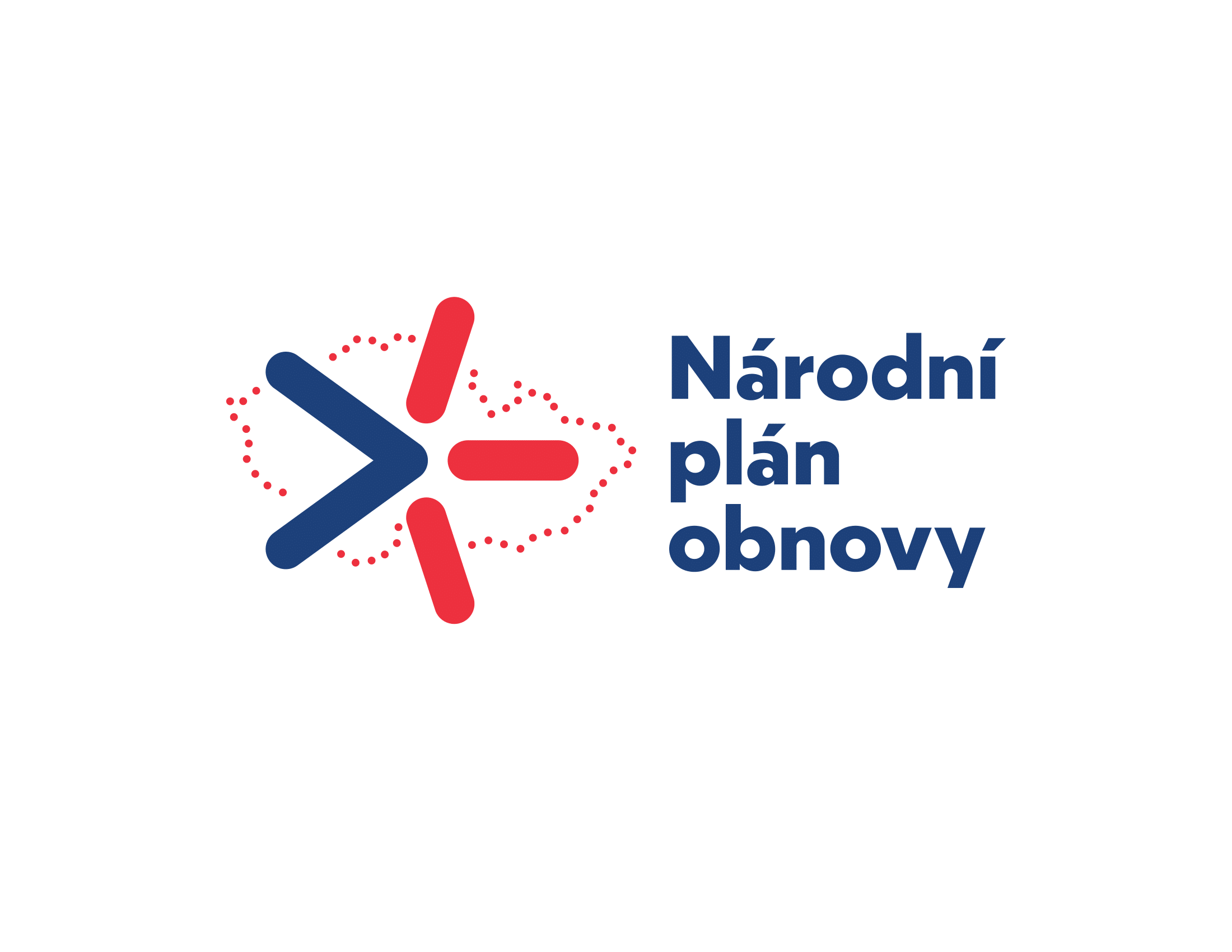 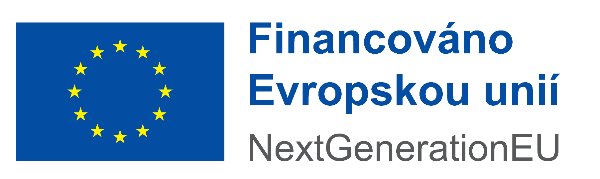 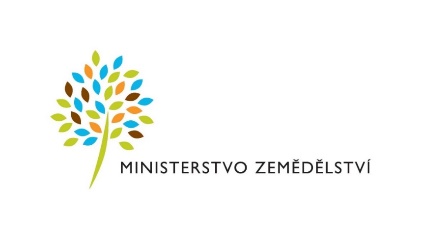 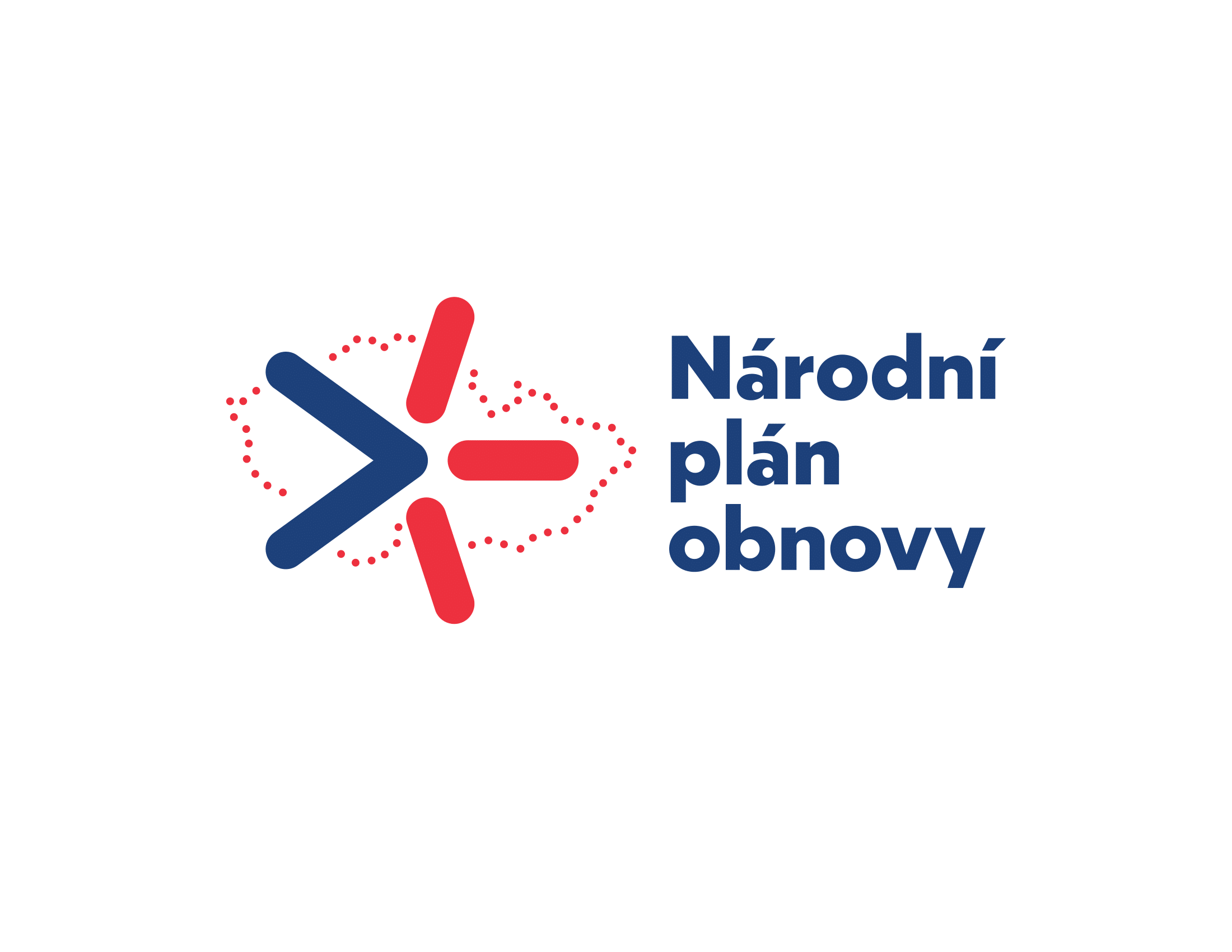 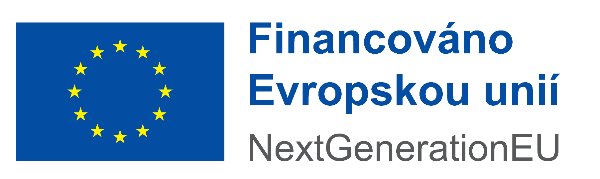 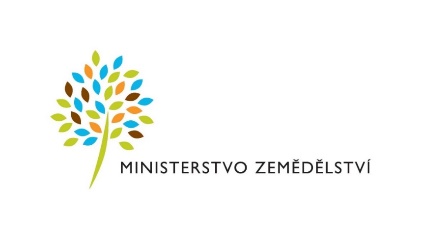 Smlouva o poskytování služeb v oblasti marketinguČíslo smlouvy Agentury:			Číslo smlouvy Klienta:		770/2022Článek I.Smluvní stranyObchodní firma:		Konektor Digital s.r.o.Zastoupená:				, jednatel společnostiSídlo:			Klimentská 1207/10, 110 00 Praha 1, Česká republikaIdentifikační číslo: 	01698567DIČ:	 		CZ01698567Spisová značka:	C 95270 vedená u Městského soudu v Praze (dále jen „Agentura“)	aObchodní firma:		Povodí Ohře, státní podnikStatutární orgán: 			, generální ředitelZastoupená:				, technickým ředitelemSídlo:  			Bezručova 4219, 430 03 ChomutovIdentifikační číslo:  	70889988DIČ:                               ‎ CZ70889988Spisová značka: 	A 13052 vedená u Krajský soud v Ústí nad Labemˇ(dále jen „Klient“)uzavřely níže uvedeného dne, měsíce a roku tuto smlouvu o poskytování služeb v oblasti marketingu.Článek II.Předmět smlouvyPředmětem této smlouvy je poskytování služeb v oblasti marketingové komunikace pro Povodí Ohře, státní podnik, pro projekt „Vodní nádrž Kryry“, na území České republiky a Slovenské republiky. Agentura se touto smlouvou zavazuje, že Klientovi poskytne služby v oblasti marketingu v následujícím rozsahu:úprava webových stránek s grafickými, logickými a funkčními prvky (nástroji), webové stránky budou vytvořeny jiným subjektemadministrativní činnost spojená s poskytováním služeb pro Klienta podle této smlouvy – příprava podkladů pro fakturaci, porady s Klientem a reporting.Činnosti uvedené v článku II., písmenu a) jsou realizovány pro projekt „Vodní nádrž Kryry“Článek III.Základní podmínky spolupráceAgentura minimálně jednou měsíčně, předloží dokumentaci o aktivitách v oblasti marketingu na území České a Slovenské republiky, které Agentura zrealizovala ve prospěch Klienta (viz článek II. bod a) této smlouvy za uplynulý kalendářní měsíc (dále jen „Report“).Kroky, podniknuté agenturou bez předchozího schválení Klientem nezakládají povinnost Klienta uhradit Agentuře odměnu za jejich provedení s výjimkou kroků, učiněných Agenturou v zájmu a ve prospěch Klienta v dobré víře a v časové tísni, dále s výjimkou kroků, které jsou učiněny v zájmu a ve prospěch Klienta při sledování účelu této smlouvy a plnění smluvních podmínek. O neodkladných jednáních dle tohoto odstavce je Agentura povinna Klienta bez odkladu informovat, přičemž je povinna informovat Klienta před samotným jednáním.  Neschválená jednání nezakládají nárok Agentury na zvláštní odměnu nad rámec v této smlouvě dohodnuté odměny, pokud nebude sjednáno jinak.      Agentura je oprávněna užít ke splnění libovolné části této smlouvy jinou společnost (subdodavatele). Agentura je povinna informovat Klienta o předmětu plnění služeb poskytnutých subdodavatelem, přičemž je povinna sdělit Klientovi firmu subdodavatele. Agentura vždy odpovídá Klientovi za splnění zakázky jako by ji prováděla sama.Smluvní strany se zavazují, že o všech důvěrných a utajovaných informacích a skutečnostech, o kterých se dozví v průběhu vzájemné spolupráce, budou zachovávat mlčení, s výjimkou poskytnutí informace třetí osobě nutné z důvodu splnění této smlouvy, o čemž je Agentura povinna Klienta předem informovat.Vlastníkem převoditelných autorských a obdobných práv, vzniklých při plnění této smlouvy, se stává okamžikem skončení platnosti této smlouvy a splnění všech svých smluvních povinností Česká republika s právem hospodařit pro klienta, a to v rozsahu stanoveném příslušnými smlouvami či zákonem. Článek IV.Cena, odměna a platební podmínkyNení-li v prováděcích dokumentech stanoveno jinak, přísluší Agentuře odměna ve výši dohodnuté tímto způsobem:1.a)  Za poskytování služeb v oblasti marketingu, v rozsahu uvedeném v článku II bod a) smlouvy, zaplatí Klient Agentuře odměnu dle rozpočtu, a to konktrétně ve výši za jednotlivé dílčí činnosti:Pozice				CelkemArt director				19200Creative director			16000Account manager			54000Copywriter				36000    125.200 Kč bez DPH za přípravu webový stránek1.a.a) Náklady spojené s realizací nad rámec vymezený v článku II, odst. a) a b) budou Klientem odsouhlaseny v projektovém rozpočtu. Příslušné práce ze strany Agentury nebudou zahájeny dříve, dokud nebude ze strany Klienta podepsán a tím odsouhlasen projektový rozpočet nákladů za poskytnutí dalších služeb.1.a.b) Odměna Agentury za realizaci služeb pro Klienta je splatná na základě daňového dokladu (faktury) vystavené Agenturou. Agentura vystaví a doručí Klientovi fakturu, jejíž přílohou bude manuál korporátní identity. Agentura je povinna předávat průběžná plnění Klientovi a klient je oprávněn plnění bezodkladně reklamovat. Reklamované plnění není Agentura oprávněna Klientovi fakturovat.  Podkladem pro placení je faktura (daňový doklad). Faktury jsou splatné ve lhůtě na nich uvedené, nejpozději do 30 dnů od jejich vystavení. Pokud není faktura zaplacena ve lhůtě, není Agentura oprávněna pokračovat v plnění předmětu smlouvy. Faktura musí splňovat náležitosti ve smyslu daňových a účetních předpisů platných na území české republiky, zejména zákona č. 563/91 Sb., o účetnictví a zákona č. 235/2004 Sb., o DPH v platném znění. V případě chybějících nebo chybných náležitostí vrátí Klient Agentuře daňový doklad (fakturu) k opravě. Lhůta pro zaplacení pak počíná běžet od doby vrácení opraveného daňového dokladu (faktury).Článek V.Povinnosti Smluvních stranKlient se zavazuje na žádost Agentury včas poskytnout veškeré informace a předat Agentuře dokumenty, které Agentura nezbytně potřebuje pro řádné a včasné plnění závazků vyplývajících 
z této smlouvy.Agentura prohlašuje, že po skončení smlouvy vrátí Klientovi veškeré materiály, které ji byly ze strany Klienta pro účely realizace smlouvy zapůjčeny, nebo tyto materiály Klientovi vydá ještě před skončením smlouvy. Stejným způsobem budou Klientovi vydány i veškeré audiovizuální materiály, které byly v souvislosti s poskytováním služeb v oblasti marketingové komunikace Klientovi zhotoveny. Pro vyloučení pochybností se sjednává, že úplata za veškeré audiovizuální materiály, je zahrnuta v paušální odměně dle této smlouvy.Článek VI.Důvěrnost informací a mlčenlivostAgentura uchová v tajnosti a nesdělí žádné třetí osobě jakékoli informace, které se v souvislosti s poskytováním služeb v oblasti marketingu dozví o podnikatelských aktivitách Klienta, pokud to není nezbytně nutné pro plnění předmětu této smlouvy. V případě pochybností je Agentura povinna vyžádat si předchozí souhlas Klienta. Bez ohledu na výše uvedené není Agentura oprávněna bez předchozího písemného souhlasu sdělovat žádné třetí osobě jakékoliv ekonomické údaje týkající se Klienta, ať již veřejné či nikoliv, či tyto ve vztahu k třetí osobě jakkoliv komentovat.Agentura se dále zavazuje využívat získané informace pouze pro účely splnění této smlouvy.Agentura je oprávněna informace sdělit třetí osobě pouze po předchozím písemném souhlasu ze strany Klienta, nebo pokud povinnost poskytnout informaci vyplývá z obecně závazného právního předpisu.V případě úmyslného porušení povinností dle tohoto článku VI je Agentura povinna uhradit Klientovi na jeho výzvu smluvní pokutu ve výši 50.000 Kč za každé jednotlivé zaviněné porušení.Agentura zpracovává osobní údaje v souladu s nařízením Evropského parlamentu a Rady (EU) 2016/679 ze dne 27. dubna 2016 o ochraně fyzických osob v souvislosti se zpracováním osobních údajů a o volném pohybu těchto údajů a o zrušení směrnice 95/46/ES (obecné nařízení o ochraně osobních údajů) („nařízení GDPR“), Agentura jmenovala pověřence pro ochranu osobních údajů kontaktní email.Článek VII. COMPLIANCE DOLOŽKASmluvní strany níže svým podpisem stvrzují, že v průběhu vyjednávání o této Smlouvě vždy jednaly a postupovaly čestně a transparentně, a současně se zavazují, že takto budou jednat i při plnění této Smlouvy a veškerých činností s ní souvisejících.Smluvní strany se dále zavazují vždy jednat tak a přijmout taková opatření, aby nedošlo ke vzniku důvodného podezření na spáchání trestného činu či k samotnému jeho spáchání (včetně formy účastenství), tj. jednat tak, aby kterékoli ze smluvních stran nemohla být přičtena odpovědnost podle zákona č. 418/2011 Sb., o trestní odpovědnosti právnických osob a řízení proti nim, nebo nevznikla trestní odpovědnost fyzických osob (včetně zaměstnanců) podle trestního zákoníku, případně aby nebylo zahájeno trestní stíhání proti kterékoli ze smluvních stran, včetně jejích zaměstnanců podle platných právních předpisů.Zhotovitel prohlašuje, že se seznámil se zásadami, hodnotami a cíli Compliance programu Povodí Ohře, státní podnik (viz http://www.poh.cz/protikorupcni-a-compliance-program/d-1346/p1=1458), dále s Etickým kodexem Povodí Ohře, státní podnik a Protikorupčním programem Povodí Ohře, státní podnik. Zhotovitel se při plnění této Smlouvy zavazuje po celou dobu jejího trvání dodržovat zásady a hodnoty obsažené v uvedených dokumentech, pokud to jejich povaha umožňuje.Smluvní strany se dále zavazují navzájem si neprodleně oznámit důvodné podezření ohledně možného naplnění skutkové podstaty jakéhokoli z trestných činů, zejména trestného činu korupční povahy, a to bez ohledu a nad rámec případné zákonné oznamovací povinnosti; obdobné platí ve vztahu k jednání, které je v rozporu se zásadami vyjádřenými v tomto článku.Článek VIII.Další ujednáníVeškeré patenty, autorská práva a jiná další práva obdobného charakteru, která se váží k materiálům, jež byly ze strany Klienta předány Agentuře za účelem plnění závazků z této smlouvy, zůstávají i nadále plně zachována a nepřecházejí žádným způsobem na Agenturu.Pokud bude v rámci této smlouvy pro Klienta ze strany Agentury připraven konkrétní materiál, dokument, či jiná věc, pak vlastnické právo k nim přechází na Klienta momentem uhrazení příslušných faktur Klientem Agentuře. Tyto náklady zahrnují i odměnu za užití díla.Článek VIII.Závěrečná ustanoveníTato smlouva se uzavírá na dobu určitou, a to k datu 28. 2. 2023. Tato smlouva byla sepsána ve dvou vyhotoveních, z nichž každý z účastníků obdrží jedno.Smluvní strany berou na vědomí, že Povodí Ohře, státní podnik, je povinen zveřejnit obraz smlouvy a jejích případných změn (dodatků) a dalších dokumentů od této smlouvy odvozených včetně metadat požadovaných k uveřejnění dle zákona č. 340/2015 Sb., o registru smluv, ve znění pozdějších předpisů. Zveřejnění smlouvy a metadat v registru smluv zajistí Povodí Ohře, státní podnik, který má právo tuto smlouvu zveřejnit rovněž v pochybnostech o tom, zda tato smlouva zveřejnění podléhá či nikoliv.Smluvní strany nepovažují žádné ustanovení smlouvy za obchodní tajemství.Smlouva nabývá platnosti dnem jejího podpisu poslední ze smluvních stran a účinnosti zveřejněním v Registru smluv.Účastníci se zavazují, že v případě sporu o obsah a plnění této smlouvy vynaloží veškeré úsilí, které lze spravedlivě požadovat, k tomu, aby takový spor byl vyřešen smírnou cestou, zejména aby byly odstraněny okolnosti vedoucí ke vzniku práva od smlouvy odstoupit nebo způsobující její neplatnost.Pokud by se v důsledku změny právních předpisů nebo jiných důvodů stala některá ujednání této smlouvy neplatnými nebo neúčinnými, budou tato ustanovení uvedena do souladu s právními normami a účastníci prohlašují, že smlouva je ve zbývajících ustanoveních platná, neodporuje-li to jejímu účelu nebo nejedná-li se o ustanovení, která oddělit nelze.Tuto smlouvu je možné změnit pouze písemnou formou, přičemž podpisy zástupců obou stran musí být na téže listině.V Chomutově, dne	V Praze, dne: ..................................................		 	                          ….............................................technický ředitel							jednatel společnostiPovodí Ohře, státní podnik		           			Konektor Digital, s. r.o. 